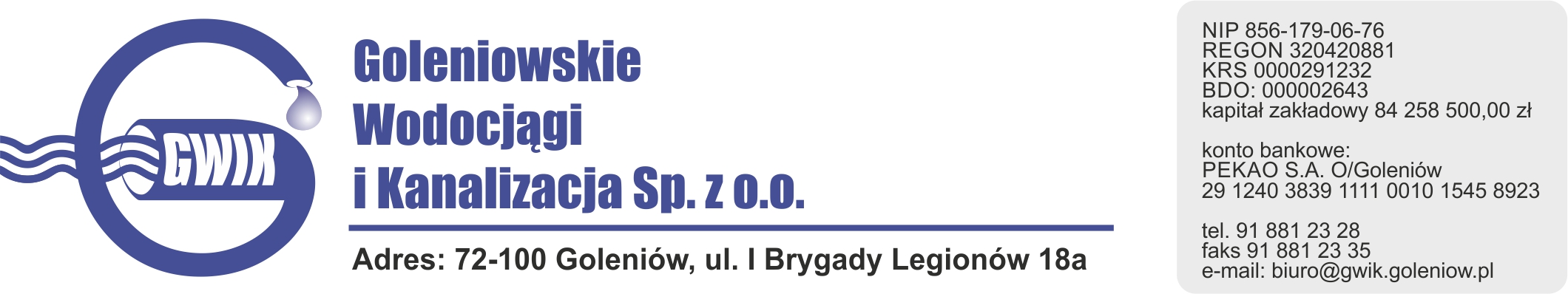 										 Goleniów 05.06.2020OGŁOSZENIE O PRZERWIE W DOSTAWIE WODYGoleniowskie Wodociągi i Kanalizacja Spółka z o.o. w Goleniowie informuje, że w związku z pracami naprawczymi na sieci wodociągowej w miejscowości Miękowo w dniu:09.06.2020 (wtorek) zostanie wstrzymana dostawa wody do odbiorców w miejscowości:Miękowo nr: 1, 2, 2a, 3, 4, 5, 5a, 5b, 5c, 5d, 6, 7, 8, 9, 9a, 14, 14a, 15, 16,                          17, 18, 18a, 19, 20, 21, 22, 22a, 23, 23b, 24, 24a, 24b, 25, 26,                        26a, 27, 27a, 28, 28a, 29, 41GniazdowoPlanowane godziny wstrzymania dostawy wody od 800  do 1500  Godziny w/w prac mogą ulec zmianie.Przepraszamy za powyższe niedogodności.